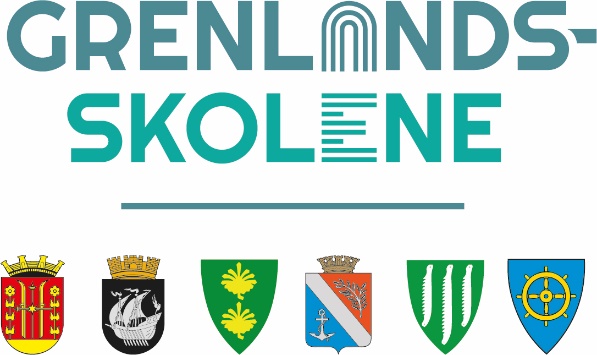 Fagrapporten gjelder<sted>, <dato>______________________________    		______________________________	faglærer						rektor«Læreren i faget utarbeider fagrapport på skrivemalen for Grenlandsskolene. Elevene må gjøres kjent med innholdet i rapporten i god tid. Når fagrapporten er levert rektor skal den også være tilgjengelig for elevene. Når eleven har fått beskjed om eksamensfag, må rektor forsikre seg om at hver elev har et eksemplar av fagrapporten i det aktuelle prøvefaget. Elevene holdes orientert om hvilke krav som stilles til dem og hvilke kriterier som gjelder i faget. Innholdet i rapporten må vise bredde i forhold til målene for faget og være i samsvar med den undervisningen elevene har fått og arbeidsmåtene som er benyttet. Fagrapporten er retningsgivende for hvordan prøven blir lagt opp. Rapporten må være satt opp på en slik måte at det er god oversikt over det lærestoffet elevene har arbeidet med, hvordan lærestoffet er vektlagt, og hvilke undervisningsopplegg og arbeidsmåter som er benyttet. Elevene kan få anledning til å presentere prosjekter de har arbeidet med, og som har relevans for det aktuelle faget. Elever som har arbeidet med mappe, kan få anledning til å presentere deler av innholdet i mappa. Dersom det er aktuelt å prøve elevene i stoff knyttet til prosjektarbeid, særoppgaver, mappe og liknende, må dette gå fram av fagrapporten.» 

Fra Instruks – gjennomføring av lokalt gitt muntlig eksamen i Grenland+, s. 8Årsplan i faget skal ligge vedlagt.Læreverk, læringsressurserEksamensaktuelle tema/problemstillinger 
 Arbeidsmåter 
Spesifiser for ulike tema/emner når ulike arbeidsmåter er brukt. Årsplan kan erstatte dette punktet dersom årsplan viser arbeidsmåter.
Kjerneelementer og kompetansemål ved lokalt gitt eksamen (muntlig eksamen)Læreplan i samfunnsfag– lenket til Udir.no
Kvalitetsbeskrivelser ved lokalt gitt eksamen (muntlig eksamen)
Vurderingsmatrisen er veiledendeAndre viktige opplysningerFagSamfunnsfagFagkodeSAF0010SkoleKlasseSkoleår2023/24FaglærerRektorKjerneelementerKompetansemålUndring og utforskingbruke samfunnsfaglige metoder og digitale ressurser i egne undersøkelser, presentere funn ved hjelp av digitale verktøy og drøfte hvor gyldige og relevante funnene ervurdere på hvilke måter ulike kilder gir informasjon om et samfunnsfaglig tema, og reflektere over hvordan algoritmer, ensrettede kilder eller mangel på kilder kan prege forståelsen vårdrøfte hvordan framstillinger av fortiden, hendelser og grupper har påvirket og påvirker folks holdninger og handlingerutforske hvordan teknologi har vært og fremdeles er en endringsfaktor, og drøfte innvirkningen teknologien har hatt og har på enkeltmennesker, samfunn og naturutforske og beskrive hvordan menneske- og urfolksrettigheter og andre internasjonale avtaler og samarbeid har betydning for nasjonal politikk, menneskers liv og likestilling og likeverdbeskrive ulike dimensjoner ved bærekraftig utvikling og hvordan de påvirker hverandre, og presentere tiltak for mer bærekraftige samfunnbeskrive sentrale lover, regler og normer og drøfte hvilke konsekvenser brudd på disse kan ha for den enkelte og for samfunnet på kort og lang siktbeskrive trekk ved det politiske systemet og velferdssamfunnet i Norge i dag og reflektere over sentrale utfordringer
Samfunnskritisk tenking og sammenhengerbruke samfunnsfaglige metoder og digitale ressurser i egne undersøkelser, presentere funn ved hjelp av digitale verktøy og drøfte hvor gyldige og relevante funnene ervurdere på hvilke måter ulike kilder gir informasjon om et samfunnsfaglig tema, og reflektere over hvordan algoritmer, ensrettede kilder eller mangel på kilder kan prege forståelsen vårdrøfte hvordan framstillinger av fortiden, hendelser og grupper har påvirket og påvirker folks holdninger og handlingerutforske hvordan teknologi har vært og fremdeles er en endringsfaktor, og drøfte innvirkningen teknologien har hatt og har på enkeltmennesker, samfunn og naturreflektere over hvordan mennesker har kjempet og kjemper for forandringer i samfunnet og samtidig har vært og er påvirket av geografiske forhold og historisk kontekstsammenligne hvordan politiske, geografiske og historiske forhold påvirker levekår, bosettingsmønstre og demografi i forskjellige deler av verden i daggjøre rede for årsaker til og konsekvenser av sentrale historiske og nåtidige konflikter og reflektere over om endringer av noen forutsetninger kunne ha hindret konfliktenegjøre rede for årsaker til og konsekvenser av terrorhandlinger og folkemord, som holocaust, og reflektere over hvordan ekstreme holdninger og ekstreme handlinger kan forebyggesutforske og beskrive hvordan menneske- og urfolksrettigheter og andre internasjonale avtaler og samarbeid har betydning for nasjonal politikk, menneskers liv og likestilling og likeverdgjøre rede for fornorskningen av samene og de nasjonale minoritetene og urettferdigheten de har blitt utsatt for, og reflektere over hvilke konsekvenser det har hatt og har på individ- og samfunnsnivåbeskrive ulike dimensjoner ved bærekraftig utvikling og hvordan de påvirker hverandre, og presentere tiltak for mer bærekraftige samfunnreflektere over likheter og ulikheter i identiteter, levesett og kulturuttrykk og drøfte muligheter og utfordringer ved mangfoldreflektere over hvilke aktører som har makt i samfunnet i dag, og hvordan de begrunner standpunktene sinebeskrive sentrale lover, regler og normer og drøfte hvilke konsekvenser brudd på disse kan ha for den enkelte og for samfunnet på kort og lang siktDemokratiforståelse og deltakelsevurdere på hvilke måter ulike kilder gir informasjon om et samfunnsfaglig tema, og reflektere over hvordan algoritmer, ensrettede kilder eller mangel på kilder kan prege forståelsen vårdrøfte hvordan framstillinger av fortiden, hendelser og grupper har påvirket og påvirker folks holdninger og handlingerutforske hvordan teknologi har vært og fremdeles er en endringsfaktor, og drøfte innvirkningen teknologien har hatt og har på enkeltmennesker, samfunn og naturreflektere over hvordan mennesker har kjempet og kjemper for forandringer i samfunnet og samtidig har vært og er påvirket av geografiske forhold og historisk kontekstgjøre rede for årsaker til og konsekvenser av sentrale historiske og nåtidige konflikter og reflektere over om endringer av noen forutsetninger kunne ha hindret konfliktenegjøre rede for årsaker til og konsekvenser av terrorhandlinger og folkemord, som holocaust, og reflektere over hvordan ekstreme holdninger og ekstreme handlinger kan forebyggesutforske og beskrive hvordan menneske- og urfolksrettigheter og andre internasjonale avtaler og samarbeid har betydning for nasjonal politikk, menneskers liv og likestilling og likeverdgjøre rede for fornorskningen av samene og de nasjonale minoritetene og urettferdigheten de har blitt utsatt for, og reflektere over hvilke konsekvenser det har hatt og har på individ- og samfunnsnivåreflektere over hvilke aktører som har makt i samfunnet i dag, og hvordan de begrunner standpunktene sineutforske ulike plattformer for digital samhandling og reflektere over hvordan digital deltakelse og samhandling påvirker formen på og innholdet i samfunnsdebattenbeskrive trekk ved det politiske systemet og velferdssamfunnet i Norge i dag og reflektere over sentrale utfordringer
Identitetsutvikling og fellesskapdrøfte hvordan framstillinger av fortiden, hendelser og grupper har påvirket og påvirker folks holdninger og handlingerutforske hvordan teknologi har vært og fremdeles er en endringsfaktor, og drøfte innvirkningen teknologien har hatt og har på enkeltmennesker, samfunn og naturgjøre rede for årsaker til og konsekvenser av terrorhandlinger og folkemord, som holocaust, og reflektere over hvordan ekstreme holdninger og ekstreme handlinger kan forebyggesutforske og beskrive hvordan menneske- og urfolksrettigheter og andre internasjonale avtaler og samarbeid har betydning for nasjonal politikk, menneskers liv og likestilling og likeverdgjøre rede for fornorskningen av samene og de nasjonale minoritetene og urettferdigheten de har blitt utsatt for, og reflektere over hvilke konsekvenser det har hatt og har på individ- og samfunnsnivåvurdere hvordan arbeid, inntekt og forbruk kan påvirke personlig økonomi, levestandard og livskvalitetreflektere over likheter og ulikheter i identiteter, levesett og kulturuttrykk og drøfte muligheter og utfordringer ved mangfoldutforske og reflektere over egne digitale spor og muligheten for å få slettet sporene og verne om egen og andres rett til privatliv, personvern og opphavsrettreflektere over hvordan identitet, selvbilde og egne grenser utvikles og utfordres i ulike fellesskap, og presentere forslag til hvordan man kan håndtere påvirkning og uønskede hendelserutforske ulike plattformer for digital samhandling og reflektere over hvordan digital deltakelse og samhandling påvirker formen på og innholdet i samfunnsdebattenbeskrive sentrale lover, regler og normer og drøfte hvilke konsekvenser brudd på disse kan ha for den enkelte og for samfunnet på kort og lang sikt
Bærekraftig samfunnutforske hvordan teknologi har vært og fremdeles er en endringsfaktor, og drøfte innvirkningen teknologien har hatt og har på enkeltmennesker, samfunn og naturreflektere over hvordan mennesker har kjempet og kjemper for forandringer i samfunnet og samtidig har vært og er påvirket av geografiske forhold og historisk kontekstsammenligne hvordan politiske, geografiske og historiske forhold påvirker levekår, bosettingsmønstre og demografi i forskjellige deler av verden i daggjøre rede for årsaker til og konsekvenser av sentrale historiske og nåtidige konflikter og reflektere over om endringer av noen forutsetninger kunne ha hindret konflikteneutforske og beskrive hvordan menneske- og urfolksrettigheter og andre internasjonale avtaler og samarbeid har betydning for nasjonal politikk, menneskers liv og likestilling og likeverdbeskrive ulike dimensjoner ved bærekraftig utvikling og hvordan de påvirker hverandre, og presentere tiltak for mer bærekraftige samfunnvurdere hvordan arbeid, inntekt og forbruk kan påvirke personlig økonomi, levestandard og livskvalitet
Lav kompetanse i faget, karakteren 2God kompetanse i faget, karakter 4Framifrå kompetanse i faget, karakter 6Eleven bruker gitte sammenhenger mellom geografiske, historiske og nåtidige forhold for å belyse samfunnsfaglige tema/problemstillinger. Eleven identifiserer og bruker sammenhenger mellom geografiske, historiske og nåtidige forhold for å belyse samfunnsfaglige tema/problemstillinger. Eleven identifiserer og bruker og kombinerer sammenhenger mellom geografiske, historiske og nåtidige forhold for å belyse samfunnsfaglige tema/problemstillinger.Eleven finner, og gjengir informasjon fra kilder for å belyse samfunnsfaglige tema/ problemstillinger.Eleven finner, gjengir, og stiller spørsmål ved informasjon fra kilder for å belyse samfunnsfaglige tema/problemstillinger fra flere sider.Eleven velger, bruker og vurderer informasjon fra kilder og tilgang på kilder for å belyse samfunnsfaglige tema/problemstillinger fra flere sider.Eleven bruker et begrenset utvalg samfunnsfaglige metoder og begrunner valg av metode.Eleven bruker forskjellige samfunnsfaglige metoder og reflekterer over valg av metode.Eleven bruker og tilpasser forskjellige samfunnsfaglige metoder og reflekterer over valg og bruk av metode.  Eleven forklarer ut fra et begrenset utvalg av årsak-virkningsforhold. Eleven forklarer ut fra flere årsaks- og virkningsforhold. Eleven forklarer ut fra sammensatte årsaks- og virkningsforhold. Eleven forklarer gitte handlingsalternativer i fortid, nåtid og fremtid.Eleven forklarer handlingsalternativer i fortid, nåtid og fremtid og konsekvenser av disse.Eleven forklarer handlingsalternativer i fortid, nåtid og fremtid og konsekvenser av disse, og identifiserer nyanserEleven gjengir ulike perspektiver, herunder lokale, nasjonale og globale, på hendelser og fenomener.Eleven bruker ulike perspektiver, herunder lokale, nasjonale og globale, i redegjørelser av hendelser og fenomener.  Eleven bruker ulike perspektiver, herunder lokale, nasjonale og globale, for å belyse hendelser og fenomener nyansert.